TasksMID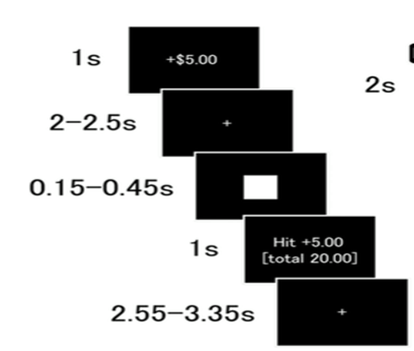 Task Details:N Trials: 108N runs: 4Average Trial duration: 8.8 s for TR 2, 9.25 for TR 2.3Average Run Duration: 4 min (240s = 120 Volumes) , 4.16 min (250s= 65.2 V)Max Run Duration + dummy: 292 s – 146 Volumes, 312s – 156 VolumesDID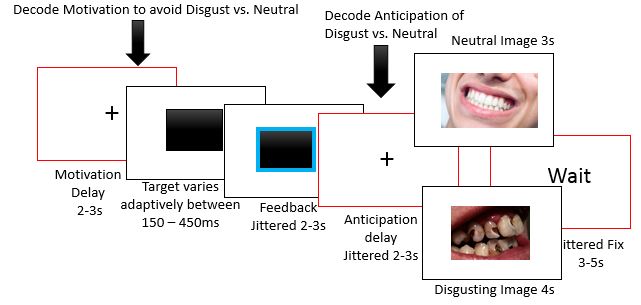 DID with stimulus codesN trials: 72Runs: 4 Average Trial duration: 14.8 s for TR 2, 15.25 for TR 2.3Average Run Duration: 266s = 133 Volumes , 274s= 137VMax Run Duration + dummy: 324 s – 162 Volumes, 336s – 168 Volumes